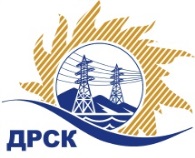 Акционерное Общество«Дальневосточная распределительная сетевая  компания»Протокол № 133/МЭ-ВПзаседания закупочной комиссии по выбору победителя по открытому запросу предложений: Автомобильное топливо (ЮЯЭС) закупка № 272  раздел 4.2.   ГКПЗ 2016ПРИСУТСТВОВАЛИ: члены постоянно действующей Закупочной комиссии АО «ДРСК»  2-о уровня.Форма голосования членов Закупочной комиссии: очно-заочная.ВОПРОСЫ, ВЫНОСИМЫЕ НА РАССМОТРЕНИЕ ЗАКУПОЧНОЙ КОМИССИИ: О  рассмотрении результатов оценки заявок Участников.О признании заявок соответствующими условиям запроса предложений.О выборе победителя запроса предложений.РЕШИЛИ:По вопросу № 1:Признать объем полученной информации достаточным для принятия решения.Утвердить цены, полученные на процедуре вскрытия конвертов с заявками участников открытого запроса предложений. По вопросу № 2Признать заявку ООО «Паритет» г. Алдан, ул. Маяковского, 35А удовлетворяющей по существу условиям Документации о закупке и принять ее к дальнейшему рассмотрению.По вопросу № 3	На основании пункта 7.7.11.2. Положения о закупке для нужд АО «ДРСК» признать открытый запрос предложений Автомобильное топливо (ЮЯЭС) несостоявшимся, в связи с подачей менее двух заявок.Учитывая, что исчерпаны лимиты времени на проведение новой процедуры закупки, и проведение новой процедуры не приведет к изменению круга участников и появлению нового победителя в соответствии с 5.13.1.1. Положения о закупке продукции для нужд АО «ДРСК» заключить договор с единственным участником открытого запроса предложений ООО «Паритет»  г. Алдан, ул. Маяковского, 35а, на следующих условиях: стоимость предложения -  15 232 055,93  руб. без учета НДС (17 973 826,00  руб. с учетом НДС). Срок поставки: с 01.01.2016  по 31.12.2016 г. Условия оплаты: в течении 10 банковских дней с даты получения покупателем счетов-фактур и товарных накладных.   Гарантийный срок:  3 года. исполнитель Коврижкина Е.Ю.Тел. 397208город  Благовещенск«14» декабря 2015 года№Наименование участника и его адресПредмет и общая цена заявки на участие в закупке1ООО «Паритет»г. Алдан, ул. Маяковского, 35АЦена: 15 232 055,93  руб. без учета НДС (17 973 826,00  руб. с учетом НДС).Ответственный секретарь Закупочной комиссии: Моторина О.А. _____________________________